 1.  Check the service information for correct fluid and for the location of level plug.	Inspection location _______________________________________________Recommended fluid_______________________________________________ 2.  Hoist the vehicle safely.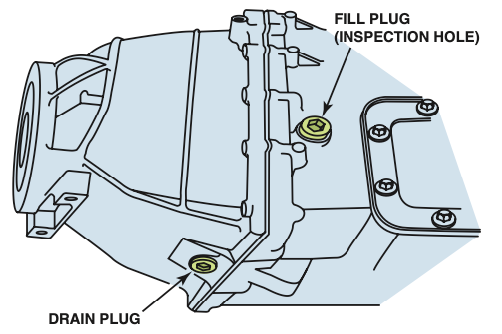  3.  Inspect the fluid level and replace as required or recommended.		Level OK 		Level low – added fluid 		Drained and replaced fluid  4.  Any visible leaks?  No  Yes  (If yes, describe) _________________________		____________________________________________________________________ 5.  Based on the inspection, what is the needed action? ______________________________		____________________________________________________________________